RHYTHM PYRAMID 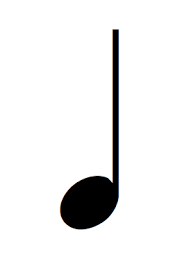 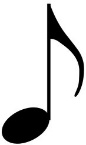 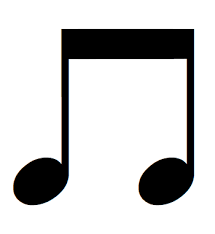 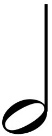 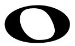 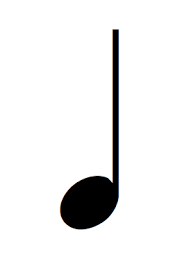 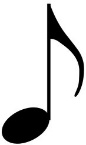 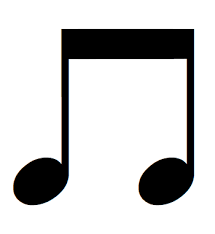 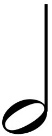 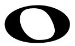 